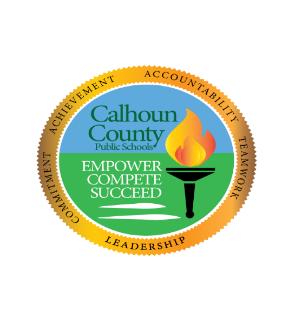 CALHOUN COUNTY PUBLIC SCHOOLSBOARD OF TRUSTEESREGULAR BOARD MEETING SCHEDULE2024Date of Meeting		Location					TimeJanuary 22			District Office				7:30February 26  		District Office				7:30 2- GPAMarch 18			Sandy Run K-8 School			7:30 April 15			District Office				7:30 3-GPAMay 20			St. Matthews K-8 School		7:30June 17			District Office				7:30 4-GPAJuly 15			District Office				7:30August 19			District Office				7:30September 16		Calhoun County High School 		7:30October 28			District Office				7:30November 18	 	District Office				7:30 1-GPADecember 16		District Office				7:30